Учебный центр ООО «Златоустовский металлургический завод»УТВЕРЖДЕНО:Руководитель учебного центра_______________ Е.Б. Панкова«____» ____________ 20_____ г.ПРОГРАММА ПРОФЕССИОНАЛЬНОЙ ПОДГОТОВКИ  «УБОРЩИК ГОРЯЧЕГО МЕТАЛЛА»2022ОБЩАЯ ХАРАКТЕРИСТИКА ПРОГРАММЫЦель реализации программыПрограмма профессиональной подготовки «Уборщик горячего металла» реализуется Учебным центром ООО «Златоустовский металлургический завод» для слушателей курсов. Целью программы является освоение обучающимися основного вида профессиональнойдеятельности:  подача, уборка, укладка, кантовка и перемещение горячего металла.Программа разработана с учетом:Федеральный закон от 29 декабря 2012 г. № 273-ФЗ «Об образовании в Российской Федерации».Единый тарифно-квалификационный справочник Выпуск №7 ЕТКС. Выпуск утвержден Постановлением Госкомтруда СССР, Секретариата ВЦСПС от 27.12.1984 N 381/23-157
(в редакции Постановления Госкомтруда СССР, Секретариата ВЦСПС от 12.06.1990 N 233/9-49,
Приказа Минздравсоцразвития РФ от 20.10.2008 N 578).Планируемые результаты обученияОсвоение программы формирует соответствующие общепрофессиональные компетенции (ОК):ОК 1. Анализировать рабочую ситуацию, осуществлять текущий и итоговый контроль, оценку и коррекцию собственной деятельности, нести ответственность за результаты своей работы.ОК 2. Осуществлять поиск информации, необходимой для эффективного выполнения профессиональных задач.Освоение программы формирует соответствующие профессиональные компетенции (ПК):ПК 1. Управление устройствами и механизмами, используемые при подаче, уборке, укладке, кантовке и перемещения горячего металла. ПК 2. Участие в работах при перевалке валков и ремонтах стана.По результатам освоения программы уборщик горячего металла 2 разряда должен уметь:Осуществлять уборку, укладку, кантовку и перемещение горячего прокатанного металла и труб от прокатных станов при помощи тележек, клещей, крана и других механизмов и приспособлений. Управлять моталками. Вести наблюдение за правильным размещением полос на холодильнике прокатных и трубных станов, работой холодильников и транспортных рольгангов. Осуществлять оттаскивание клещами полосы прокатанного металла с приемной площадки холодильника на рольганг для подачи их к прессу резки или от стана к месту укладки. Осуществлять увязку бунтов катанки на конвейере. Осуществлять укладку металла в штабеля, сортировку металла по профилям и маркам. Осуществлять выравнивание согнувшихся концов прокатанных полос. Осуществлять уборку, перемещение и погрузка концов горячего металла и брака. Принимать участие в работах при перевалке валков и ремонтах стана.По результатам освоения программы уборщик горячего металла 2 разряда должен знать: Устройство холодильника, рольгангов и других обслуживаемых механизмов.Марки и сортамент прокатываемого металла.Систему клеймения и маркировки металла.Основы слесарного дела.Требования к уровню подготовки и трудоемкость обученияК освоению программы профессиональной подготовки допускаются лица, без предъявления требования к уровню образования. Нормативная трудоемкость программы – 42 часа при очной форме подготовки. Начало обучения устанавливается по мере комплектования учебной группы.УЧЕБНЫЙ ПЛАН ПРОГРАММЫ ПРОФЕССИОНАЛЬНОЙ ПОДГОТОВКИ «УБОРЩИК ГОРЯЧЕГО МЕТАЛЛА»КАЛЕНДАРНЫЙ ГРАФИК УЧЕБНОГО ПРОЦЕССА ПРОГРАММЫ ПРОФЕССИОНАЛЬНОЙ ПОДГОТОВКИ«УБОРЩИК ГОРЯЧЕГО МЕТАЛЛА»УЧЕБНО-ТЕМАТИЧЕСКИЙ ПЛАН ПРОГРАММЫ ПРОФЕССИОНАЛЬНОЙ ПОДГОТОВКИ «УБОРЩИК ГОРЯЧЕГО МЕТАЛЛА»ТЕОРЕТИЧЕСКОЕ ОБУЧЕНИЕПромышленная безопасность и охрана труда-5 часовТребования промышленной безопасности  труда. Основные положения федеральных законов «О промышленной безопасности опасных производственных объектов». Порядок расследования несчастных случаев. Инструктаж по охране труда на рабочем месте уборщика горячего металла. Первичный, повторный, внеплановый и целевой инструктажи. Общие требования безопасности при уборке горячего металла. Основные причины несчастных случаев и аварий при выполнении работ. Соблюдение требований безопасности при выполнении работ. Предупреждение профессиональных заболеваний.  Производственная санитария и гигиена труда рабочих; охрана окружающей среды на производстве. Основные причины возникновения пожара. Правила, инструкции и мероприятия по предупреждению пожаров. Правила пользования средствами пожаротушения.Материаловедение-5 часовОбщие сведения о металлах, сплавах и их свойствах. Деление металлов на черные и цветные. Область применения металлов. Основные металлы, применяемые на производстве. Коррозия металлов, виды коррозии. Влияние внешних и внутренних факторов на коррозию металлов. Защита от коррозии. Изоляционные материалы. Основное назначение тепловой изоляции. Коэффициент теплопроводности изоляции. Различные виды теплоизоляционных материалов, область их применения. Электротехнические изоляционные материалы – диэлектрики. Твердые и жидкие диэлектрики. Область применения различных изоляционных электротехнических материалов. Смазочные, набивочные и прокладочные материалы. Выбор набивки в зависимости от среды, давления, температуры. Свойства смазочных материалов, значение смазочных материалов для работы машин и механизмов. Сведения об оборудовании, производстве и организации рабочего места уборщика горячего металла -10 часовОзнакомление с технологическим процессом уборки горячего металла. Ознакомление с оборудованием, вспомогательным инструментом и приспособлениями, применяемыми на рабочем месте уборки горячего металла. Ознакомление обучающихся с квалификационной характеристикой уборщика металла. Управление установками различных систем. Подналадка установок горячего проката. Определение необходимых материалов и режимов горячего проката различных поверхностей. Устройство различных установок горячего проката. Наиболее рациональные материалы, металлы и размеры их в зависимости от характера выпускаемой продукции.ПРОИЗВОДСТВЕННОЕ ОБУЧЕНИЕ Оборудование и технологический процесс уборки горячего металла -10 часовИнструктаж по охране труда, технике безопасности, пожарной безопасности, ознакомление с производством и организацией рабочего места. Оборудование, вспомогательные инструменты и приспособления, применяемыми на рабочем месте уборки горячего металла. Управление технологическим процессом уборки горячего металла. Устройство различных установок горячего проката. Производственная практика -10 часовВедение процесса в соответствии с требованиями рабочей инструкции. Соблюдение норм технологического режима и правил безопасности. Закрепление и совершенствование производственных навыков. Получение продукции требуемого качества при минимальном расходе сырья и энергоресурсов. Самостоятельное выполнение работ уборщика горячего металла, изделий и деталей. Освоение всех видов работ, входящих в круг обязанностей уборщика горячего металла, отливок. Овладение навыками в объеме требований квалификационной характеристики. Освоение передовых методов труда и выполнения установленных норм. 5. УЧЕБНО-МЕТОДИЧЕСКОЕ И ИНФОРМАЦИОННОЕ ОБЕСПЕЧЕНИЕ ДИСЦИПЛИНЫРекомендуемая литератураФедеральный закон от 21 декабря 1994 г. № 69-ФЗ «О пожарной безопасности».Федеральный закон от 21.07.1997 № 116-ФЗ «О промышленной безопасности опасных производственных объектов».Приказ Федеральной службы по экологическому, технологическому и атомному надзору от 26 ноября 2020 г. № 461 «Об утверждении федеральных норм и правил в области промышленной безопасности «Правила безопасности опасных производственных объектов, на которых используются подъемные сооружения».Фетисова Г.П. Материаловедение и технология металлов. - М.: Высшая школа, 2000. Евдокимов Ф.Е.Инструкция по охране труда для уборщиков горячего металла.6. МАТЕРИАЛЬНО-ТЕХНИЧЕСКОЕ ОБЕСПЕЧЕНИЕ ПРОГРАММЫРеализация программы повышения квалификации предполагает наличие учебного  кабинета, производственной площадки предприятия (организации). Оборудование учебного кабинета:стол и стул преподавателя;парта- 13 шт.;стул – 25 шт.;экран – 1шт.;проектор – 1шт.ПК- 8 шт.7. ОЦЕНКА КАЧЕСТВА ОСВОЕНИЯ ПРОГРАММЫИтоговым контролем по программе профессиональной подготовки является проведение квалификационного экзамена, который состоит из теоретической и практической части. Практическая часть квалификационного экзамена состоит из результатов выполнения всех трудовых действий, отраженных в аттестационном листе производственной практки (Приложение 1). Все трудовые действия, указанные аттестационном листе должны быть выполнены.Теоретическая часть квалификационного экзамена проводится в форме тестирования. В тест включены 20 вопросов в соответствии с профессиональными компетенциями (Приложение 2). Квалификационный экзамен оформляется протоколом с выставлением итоговых оценок: 5 «отлично», 4 «хорошо», 3 «удовлетворительно», 2 «неудовлетворительно».Шкала оценивания результатов итоговой аттестацииЛицам, успешно сдавшим квалификационный экзамен, присваивается 2 (второй) разряд по профессии уборщик горячего металла и выдается свидетельство о профессии рабочего, должности служащего.Приложение 1АТТЕСТАЦИОННЫЙ ЛИСТпроизводственной практикиОбучающийся: ______________________________________________________________________________________Программа профессиональной подготовки «Уборщик горячего металла»_(2 разряд)___________________________Место проведения практики (организация) ______________________________________________________________Сроки проведения с _                                           _______ по ___                                            _____ * необходимо отметить знаком «+»Руководитель практики на предприятии  Ф.И.О._______________________________________________________________________________________Должность________________________________________________________________________________                  «____»   _____   2022 г.                      ______________________/__________________/                                                                                                                                      подпись                             "расшифровка подписи"Приложение 2Тестовые вопросы для подготовки рабочих по профессии «Уборщик горячего металла».При происшествии несчастного случая необходимо:Освободить пострадавшего от действия травмирующего фактора;Оказать пострадавшему первую доврачебную помощь;Немедленно сообщить обо всем случившемся мастеру или другому вышестоящему руководителю;Сохранить обстановку несчастного случая, если это не угрожает жизни и здоровью людей и не приведет к аварии.Все перечисленное.Что не входит в специальную одежду, обувь и средства индивидуальной защиты уборщика горячего металлаКостюм из огнестойких материалов для защиты от повышенных температур Ботинки кожаные с защитным подноскомПерчатки с полимерным покрытиемКостюм спортивныйКаска защитнаяОчки или  защитная маска.Срок носки рукавиц для защиты от повышенных температур и расплавленного металла:2 месяца1 год1 месяц6 месяцевПриём пищи, а также хранение пищевых продуктов на рабочих местах:РазрешаетсяЗапрещаетсяЧто входит в смывающие и обезвреживающие?Паста очищающая от сильных загрязненийКрем защитный гидрофильныйКрем регенерирующий и восстанавливающий для кожи рук и лицаВсе перечисленноеПри наборе пакета металла в кармане-накопителе штанги необходимо укладывать плотно:Параллельно друг другуПерпендикулярно друг другуПеред строповкой пакета в кармане-накопителе необходимо подать команду:«Вверх»«Стоп»«Вниз»Какую из перечисленных операций обозначает сигнал, представленный на  рисунке?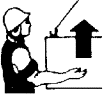 Поднять стрелуПередвинуть кран (мост)Передвинуть тележкуПоднять груз или крюк	СтопПакеты металла в кармане-накопителе следует набирать весом не более:5 тонн3 тонн7 тоннУвязку пакетов металла проволокой диаметром 6 мм при охлаждении металла на воздухе следует производить:в две нитки в трех местах	в две нитки в двух местахв три нитки в двух местахРасстояние между переложками должно быть не менее:600 мм.800 мм.700 мм.Отцепление грузозахватного приспособления от устойчиво установленного в колодце замедленного охлаждения пакета металла следует производить крючком длиной не менее:2,5 метра2 метра3,5 метраСкладирование металла на крышку колодца замедленного охлаждения: ЗапрещаетсяРазрешаетсяСтроповка пакета металла длиной 12 метров должна производиться:двумя уборщиками горячего металла крючками длиной не менее 3,5 метратремя уборщиками горячего металла крючками длиной не менее 2,5 метрадвумя уборщиками горячего металла крючками длиной не менее 2,5 метраВо время укладки металла в штабель крючки цепей следует направлять:в начало штабеляв середину штабеляв конец штабеляКольца для погрузки металла в полувагоны МПС и местного парка следует изготавливать из обвязочной проволоки диаметром 6 или 8мм не менее чем из:6 проволок.7 проволок5 проволокПроизводить транспортировку крышки при наличии на ней пакета металла, отдельных штанг, переложек:РазрешаетсяЗапрещаетсяНарушать схему загрузки колодцев замедленного охлаждения:ЗапрещеноРазрешеноПо согласованию с мастеромПри возникновении поломки оборудования, угрожающей аварией на рабочем месте необходимо:Прекратить его эксплуатацию, а также подачу к нему электроэнергии, газа, воды, сырья, продукта и т. п., Доложить о принятых мерах непосредственному руководителю (лицу, ответственному за безопасную эксплуатацию оборудования) и действовать в соответствии с полученными указаниями.Все перечисленное.При отсутствии в плане ликвидации аварий указаний, как действовать в сложившейся обстановке, необходимо:Выйти из опасной зоны.Предупредить об опасности находящихся в опасной зоне людей.Оградить опасную зону или выставить посты, предупреждающие об опасности направляющихся в эту зону людей.Немедленно сообщить о происшествии мастеру или другому вышестоящему руководителюВсе перечисленное.№ п/пНаименование разделовКол-во часовЛекцииПрактические занятия1ТЕОРЕТИЧЕСКОЕ ОБУЧЕНИЕ1.1Промышленная безопасность и охрана труда551.2Материаловедение551.3Электротехника331.4Сведения об оборудовании, производстве и организации рабочего места уборщика горячего металла10102ПРОИЗВОДСТВЕННОЕ ОБУЧЕНИЕ2.1Оборудование и технологический процесс уборки горячего металла10102.2Производственная практика10103ИТОГОВАЯ АТТЕСТАЦИЯ (Квалификационный экзамен)2ИТОГОИТОГО452320ИндексНаименование разделовВсегочасовРаспределение по неделямРаспределение по неделямРаспределение по неделямРаспределение по неделямИндексНаименование разделовВсегочасов1234ИндексНаименование разделовнеднеднеднедИндексНаименование разделов1 месяц1 месяц1 месяц1 месяц1ТЕОРЕТИЧЕСКОЕ ОБУЧЕНИЕ1.1Промышленная безопасность и охрана труда551.2Материаловедение551.3Электротехника331.4Сведения об оборудовании, производстве и организации рабочего места уборщика горячего металла10102ПРОИЗВОДСТВЕННОЕ ОБУЧЕНИЕ2.1Оборудование и технологический процесс уборки горячего металла10102.2Производственная практика10373Итоговая аттестация (квалификационный экзамен)22Недельная нагрузка369ИТОГО45Количество ошибокОценка в системе«неудовлетворительно – удовлетворительно – хорошо – отлично»5 и болееНеудовлетворительно3 - 4Удовлетворительно1 - 2Хорошо0 ОтличноТрудовая функцияТрудовые действияОтметка о выполнении*Отметка о выполнении*Трудовая функцияТрудовые действияВыполнилНе выполнилПодача, уборка, укладка, кантовка и перемещение горячего металла.Уборка, укладка, кантовка и перемещение горячего прокатанного металла от прокатных станов при помощи тележек, клещей, крана и других механизмов и приспособлений. Подача, уборка, укладка, кантовка и перемещение горячего металла.Уборка, укладка, кантовка и перемещение горячего прокатанного металла от прокатных станов при помощи тележек, клещей, крана и других механизмов и приспособлений. Подача, уборка, укладка, кантовка и перемещение горячего металла.Управление моталками. Подача, уборка, укладка, кантовка и перемещение горячего металла.Оттаскивание клещами полосы прокатанного металла с приемной площадки холодильника на рольганг для подачи их к прессу резки или от стана к месту укладки. Подача, уборка, укладка, кантовка и перемещение горячего металла.Увязка бунтов катанки на конвейере. Подача, уборка, укладка, кантовка и перемещение горячего металла.Укладка металла в штабеля, сортировку металла по профилям и маркам. Подача, уборка, укладка, кантовка и перемещение горячего металла.Выравнивание согнувшихся концов прокатанного металла. Подача, уборка, укладка, кантовка и перемещение горячего металла.Уборка, перемещение и погрузка концов горячего металла и брака. Подача, уборка, укладка, кантовка и перемещение горячего металла.Принимать участие в работах при перевалке валков и ремонтах стана.